                                                   ЧОРТКІВСЬКА    МІСЬКА    РАДА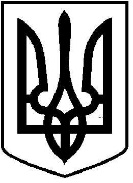            ____________________________ СЕСІЯ  ВОСЬМОГО  СКЛИКАННЯР І Ш Е Н Н Я (проєкт)___ листопада 2022 року                                                         № ______ Про  затвердження  Програми«Безпечна громада 2023 -2026 роки»	З метою здійснення заходів, спрямованих на посилення безпеки громадян та захисту важливих об’єктів міста Чорткова, керуючись статтею 26 Закону України «Про місцеве самоврядування в Україні»,  міська радаВИРІШИЛА:1.Затвердити Програму «Безпечна громада 2023-2026»  згідно з додатком.2.Фінансовому управлінню забезпечити фінансування Програми в межах бюджетних призначень на 2023 - 2026 роки.3.Копію рішення направити фінансовому управлінню, управлінню комунального господарства, відділу бухгалтерського обліку та звітності, відділу електронних послуг управління комунального господарства міської ради.4.Контроль за виконанням цього рішення покласти на заступника міського голови з питань діяльності виконавчих органів міської ради Наталію Войцеховську та постійну комісію міської ради з питань бюджету та економічного розвитку.Міський голова 					                 Володимир ШМАТЬКОЛ.МахометБ.ШкольницькийН.ВойцехівськаМ.ФаріонЯ.ДзиндраДодатокдо проекту рішення від 	2022 року №ПРОГРАМАБезпечна громада на 2023-2026 рокиРозробник програми	Школьницький Б.О	 	(П.І.Б)	підписГоловний розпорядник коштів	Чортківська міська рада,           управління комунального господарства ЧМРПОГОДЖЕНОВідділекономічного розвитку, інвестиційта комунальної власності	Натуркач А.Б.	 	(П.І.Б)	підписФінансове управлінняміської ради	Бойко Н.І.	 	(П.І.Б)	підпис(П.І.Б)	підписПРОГРАМАБЕЗПЕЧНА ГРОМАДА на  2023-2026 роки(далі -Програма)1.Паспорт програми2. Загальні положення.Чортківська міська територіальна громада (надалі – громада) – це різноманітна інфраструктура, яка безперервно і стрімко розвивається. Висока інтенсивність дорожнього руху вимагає оперативного спостереження та контролю в режимі реального часу.З огляду на зазначене, до системи, яка забезпечує безпеку мешканців в сучасних умовах, є особливі вимоги щодо надійності, стійкості, ефективності та безперервності роботи у цілодобовому режимі. Існує потреба в нових засобах та методах гарантування безпеки мешканцям громади, прогресивних технологіях та заходах для централізованого забезпечення відеоохорони, технічної безпеки, контролю важливих, стратегічних та небезпечних об’єктів, можливості оперативного впливу на екстрені ситуації.Комплексна система безпеки нового покоління з використанням технологій інтелектуального аналізу даних забезпечить підвищення безпеки на об’єктах та вулицях громади завдяки безупинному моніторингу ситуації в режимі реального часу, своєчасному автоматичному оповіщенню про тривожні, загрозливі та надзвичайні події для їх запобігання або негайного усунення, наявності засобів екстреного зв’язку, а також скоординованій взаємодії всіх учасників та служб, відповідальних за безпеку громади.3. Аналіз поточної ситуації, визначення проблеми, на розв’язання якої спрямована ПрограмаЗабезпечення безпеки мешканців та підтримка нормальної життєдіяльності громади завдяки стабільній роботі її важливих об’єктів є одним з головних завдань.Повсякчас у громаді здійснюється розбудова, зростає рівень суспільно-політичної активності мешканців, участі у різноманітних масових заходах. Така ситуація вимагає створення необхідності підтримки належного забезпечення суспільної безпеки на території громади.В співробітництві з правоохоронними органами проводиться постійна робота щодо протидії та профілактики правопорушень, забезпеченню суспільного порядку при проведенні публічних та масових заходів, захисту життя та здоров’я громадян.Для реалізації завдань забезпечення належної безпеки використовуються засоби відеоспостереження, оповіщення.На сьогоднішній день система відеоспостереження включає всього ____      камер відеонагляду на території міста Чорткова.Програма «Безпечна громада» ставить на меті посилення безпеки громадян, захисту важливих об’єктів громади, комунального майна, підтримка нормальної життєдіяльності громади, посилення безпеки дорожнього руху, підвищення рівня розкриття правопорушень.В рамках розробки програми було здійснено аналіз існуючої системи відеоспостереження, мереж, які знаходяться на балансі виконавчих органів та підпорядкованих їм комунальних підприємств громади.Було проведено комплексний аналіз з метою визначення місць та об’єктів громади, які потребують посиленого захисту та контролю над ситуацією. Розглянуто потреби у встановленні камер відеоспостереження, кнопок виклику поліції, пристроїв системи безпеки в’їздів, мостів, переїздів, перехресть, зупинок, інших місць скупчення людей та підвищеної небезпеки, потенційно небезпечних, стратегічних та важливих для життєдіяльності об’єктів громади, встановлено їх пріоритетність. Найбільш пріоритетні об’єкти передбачено обладнати камерами відеоспостереження у першочерговому порядку.Світовою практикою доведено, що встановлення комплексних систем відеоспостереження безумовно сприяє попередженню та суттєвому зменшенню кількості правопорушень, виявленню, усуненню причин і умов, що сприяють їх вчиненню у сфері благоустрою та охорони громадського порядку, в тому числі при проведенні заходів з масовим залученням людей. До того ж зазначимо, що важливу роль як у прогнозуванні небезпечних ситуацій, так і своєчасності реагування, відіграють сучасні засоби, що забезпечують зворотній зв'язок населення з правоохоронними та черговими службами.Отже, в єдину локальну мережу системи «Безпечна громада» поступово мають бути об’єднані всі камери зовнішнього відеоспостереження, пристрої, датчики та інші елементи системи безпеки об’єктів всіх форм власності.Одним з найважливіших завдань Програми є створення ситуаційного центру.Ситуаційний центр представляє собою багатофункціональну систему, організаційно- технічний комплекс, основу якого складають інформаційне та програмне забезпечення для підтримки оперативних та стратегічних управлінських рішень. Такі рішення приймаються на основі постійного контролю подій, який здійснюється завдяки інформації з камер відеонагляду, та комплексного моніторингу факторів впливу на розвиток процесів, що відбуваються, виходячи з показників датчиків, пристроїв, систем сповіщень тощо.Серед напрямків забезпечення безпеки слід звернути окрему увагу на контроль за дорожнім рухом. Моніторинг ситуацій на жвавих або небезпечних перехрестях та транспортних магістралях, паркувальних майданчиках здійснюватиметься у ситуаційному центрі. Завдяки отриманню та аналізу інформації, яка надходитиме з систем відеоспостереження, іншого спеціалізованого обладнання, відбуватиметься оперативне реагування на аварії, небезпечні та непередбачувані ситуації на автошляхах громади. Крім цього, відповідні правоохоронні органи зможуть отримати повну інформацію про дорожньо-транспортні події, здійснити оперативне відстеження маршруту транспортного засобу у разі злочину, тощо.Для здійснення належного контролю за ситуаціями та відповідного реагування на події, ситуаційний центр включатиме наступні підсистеми:збору інформації (камери відеоспостереження, датчики);передачі інформації (мережеве обладнання, канали зв'язку);аналізу та структурування інформації (інформаційно-аналітичні системи, інтелектуальні інформаційні технології, спеціалізоване програмне забезпечення);візуалізації інформації (відеостіна, дисплейні системи, управління виведенням інформації, озвучування,	інтерактивні засоби,	відповідне програмне забезпечення);зберігання інформації (серверне обладнання для зберігання архівів відеозаписів, бази даних);забезпечення безпеки інформації.Враховуючи вищезазначене, відмітимо важливість та актуальність потреби у реалізації наступних задач:розширення системи відеоспостереження по важливих об’єктах, а саме:-    школи, дошкільні навчальні заклади;адміністративні будівлі, комунальні та житлові об’єкти, інші громадські будівлі;в’їзди в місто, мости та переїзди;центральна частина міста;торгові та розважальні центри, парки, площі, сквери, паркінги тощо;місця скупчення людей;стратегічні та важливі для життєдіяльності об’єкти міста;автодорожні шляхи;водозабори, очисні, каналізаційні насосні станції. встановлення датчиків та пристроїв, які мають додаткові функції, важливі для підтримки належного рівня безпеки - контроль параметрів навколишнього середовища, можливість розпізнавання номерних транспортних знаків, обличчя громадян, сповіщення та виклику працівників поліції або відповідних служб;створення єдиної локальної мережі системи «Безпечна громада» для зв’язку всіх елементів системи;створення ситуаційного центру для координованого управління, контролю та моніторингу ситуацій.Отже, створення Програми «Безпечне місто 2023 -2026» ( надалі –Програма) обумовлено потребою впровадження комплексу програмно-апаратних та організаційних заходів для посилення безпеки населення, захисту стратегічних об’єктів та об’єктів забезпечення життєдіяльності громади, безпеки дорожнього руху.Слід зазначити, що напрямок забезпечення безпеки громадян та захисту міста традиційно вважається одним з головних завдань міської влади.4. Визначення мети ПрограмиМетою Програми є підвищення рівня громадської безпеки та громадського порядку, забезпечення належного моніторингу ситуації на важливих об’єктах громади, об’єктах благоустрою та комунальної сфери, посилення безпеки дорожнього руху, запобігання злочинності, підвищення оперативності, якості та достовірності інформації, отриманої службами, які забезпечують безпеку громади, для відповідного швидкого реагування. Головне завдання Програми - впровадження комплексної системи безпеки «Безпечна громада » на основі сучасних засобів відеоспостереження, безпеки, моніторингу, контролю, зв'язку, керування та оперативного реагування. Отже, для реалізації вищезазначеної мети, завдання Програми полягають в наступному: розвиток системи відеоспостереження: поступове забезпечення відеонагляду за всіма місцями та об’єктами, які потребують посиленого захисту та контролю над ситуацією;встановлення засобів та систем безпеки для моніторингу необхідних параметрів, факторів впливу на ситуацію, розпізнавання, сповіщення, зв’язку, контролю та керування подією;створення єдиної локальної міської мережі системи «Безпечне громада», яка забезпечить отримання даних з усіх камер відеоспостереження та інших елементів системи безпеки із доступом до інформації міської влади та правоохоронних органів; створення ситуаційного центру для здійснення безперебійного контролю та моніторингу ситуацій та подій, аналітичної обробки та зберігання інформації, швидкого реагування та оперативного управління ситуацією на основі актуальних даних в режимі реального часу; забезпечення можливості відтворення ходу подій завдяки їх фіксації та зберіганню відповідної відеоінформації; профілактика і попередження злочинності, здійснення фіксації та  збору доказової бази при скоєнні правопорушень; здійснення моніторингу стану об’єктів благоустрою (прибирання, дотримання правил благоустрою тощо).            5. Обгрунтування шляхів і засобів реалізації положень Програми	Міською радою повсякчас проводяться заходи, спрямовані на створення умов комфортного і безпечного проживання. В той же час, в рамках реалізації програми у місті планується створити єдину мережу, завдяки якій можливо забезпечити скоординовану роботу усіх елементів системи безпеки міста. Слід зазначити, що одним з важливих напрямків забезпечення безпеки громадян є їх захист на автотранспортних шляхах міста. Крім того, надзвичайно актуальною залишається потреба моніторингу ситуації на дорогах громади для забезпечення оперативного реагування на аварії та ситуації, які можуть зашкодити життю та здоров’ю громадян, розкриття злочинів, пов’язаних із використанням автотранспорту, та отримання реальної інформації про дорожньо-транспортні події, оперативного відстеження маршруту руху транспортного засобу за потребою.Термін виконання Програми: 2023-2026 роки.Ресурсне забезпечення Програмитис. гривень7.Фінансове забезпечення ПрограмиФінансування заходів Програми передбачається здійснювати за рахунок коштів міського бюджету,  інших джерел фінансування, не заборонених чинним законодавством.Обсяг фінансування заходів Програми за рахунок коштів міського бюджету затверджується міською радою в складі видатків міського бюджету на відповідний фінансовий рік.8.Очікувані результати виконання Програми:скоординована робота міської влади та правоохоронних органів спрямована на посилення безпеки громадян; підтримка громадського порядку у громаді; успішна протидія можливим загрозам, провокаціям, проявам тероризму; покращення криміногенного стану; підтримка нормальної життєдіяльності в громаді, стабільної роботи його важливих об’єктів (водозаборів, очисних, КНС та інші.).; попередження та успішне подолання небезпечних та надзвичайних ситуацій, мінімізація їх наслідків; підвищення рівня дисципліни учасників дорожнього руху, зменшення дорожньо-транспортних пригод, кількості злочинів, пов’язаних з використанням автотранспорту, підвищення безпеки дорожнього руху; зростання ефективності прийняття оперативних та стратегічних управлінських рішень щодо забезпечення безпеки. -   створення єдиної локальної мережі відеонагляду; -  встановлення камер відеонагляду та інших елементів мережі (пристроїв, датчиків, систем, кнопок виклику міліції тощо). 9. Координація та контроль за ходом виконання Програми	Виконання Програми здійснюється шляхом реалізації її заходів і завдань виконавцями, визначеними у цій Програмі.1.Ініціатор розроблення ПрограмиЧортківська міська рада2.Дата, номер і назва нормативно-правового акта3.Розробник ПрограмиВідділ електронних послуг управління комунального господарства Чортківської міської ради4.Співрозробники ПрограмиЧортківська міська рада, управління комунального господарства,  КП «Міськсвітло»5.Відповідальний виконавець ПрограмиЧортківська міська рада, управління комунального господарства,  КП «Міськсвітло»6.Учасники ПрограмиЧортківська міська рада, управління комунального господарства, управління освіти, молоді та спорту,  кп «Міськсвітло», кп «Благоустрій», кп “Чортківське виробниче управління водопровідно-каналізаційного господарства”, кп «Парковий культурно – спортивний комплекс», міський комунальний ринок7.Термін реалізації Програми2023-2026 роки8.Перелік бюджетів, які беруть участь у виконанні ПрограмиМіський бюджет9.Загальний обсяг фінансових ресурсів, необхідних для реалізації Програми, всього, у тому числі:5 300 000,00 грнкоштів міського бюджету5 300 000,00 грнОрієнтований обсяг коштів, які пропонується залучити на виконання Програми     Усього витрат на  виконання ПрограмиУ тому числі за рокамиУ тому числі за рокамиУ тому числі за рокамиУ тому числі за рокамиОрієнтований обсяг коштів, які пропонується залучити на виконання Програми     Усього витрат на  виконання Програми2023202420252026Обсяг ресурсів, усього,у тому числі:5 3001 2002 1001 0001 000Міський бюджет 5 3001 2002 1001 0001 000